Положение  О соревнованиях “Февральские КП-2018” 1.ЦЕЛЬ СОРЕВНОВАНИЙ: развитие спортивного ориентирования в Республике Крым, пропаганда здорового способа жизни, определение лучших спортсменов, чествование памяти Пономаренко Александра Михайловича.2.ВРЕМЯ И МЕСТО: Соревнования проводятся 24 февраля 2018 г. (суббота) в районе Симферопольского водохранилища, Центр соревнований расположен в 1,5 км на Северо Восток от Плотины. (схема прилагается)3.ОРГАНИЗАТОРЫ СОРЕВНОВАНИЙ: КСО «Таврика» 4.УЧАСТНИКИ: К участию в соревнованиях допускаются спортсмены, имеющие необходимуюфизическую и техническую подготовку, а также допуск мед.учреждения по группам:МЖ 10,12,14,16,18, МВ и ЖВ, МЖ 35, 45, 55. Состав командынеограничен. Победитель в личном зачёте определяется согласно правилам соревнований. 5. ОБЕСПЕЧЕНИЕ БЕЗОПАСНОСТИ УЧАСТНИКОВ И ЗРИТЕЛЕЙ:Безопасность участников и зрителей обеспечивается в соответствии с постановлениемправительства Российской Федерации от 18 апреля 2014 года № 353 «Об утвержденииправил обеспечения безопасности при проведении официальных спортивныхсоревнований» и с частью 1 статьи 20 Федерального закона "О физической культуре испорте в Российской Федерации"6. СТРАХОВАНИЕ УЧАСТНИКОВУчастие в соревнованиях осуществляется только при наличии договора (оригинал)о страховании: несчастных случаев, жизни и здоровья, который предоставляетсяв мандатную комиссию на каждого участника соревнований. Страхование участниковсоревнований может производиться как за счет бюджетных, так и внебюджетных средств,в соответствии с действующим законодательством Российской Федерации и РеспубликиКрым.5. ПРОГРАММА СОРЕВНОВАНИЙ: 24 февраля 2018 г. с 10.00 до 10.30 год. –  прибытие участников к центру соревнований. 10.30 – 11.00 работа мандатной комиссии. 11.00 - начало старта ориентирования по выбору  14.00 – окончание соревнований, отъезд участников.В связи со спецификой проведения соревнований в зимнее время награждение победителейсоревнований “Февральские КП-2018” будет проведено позже на соревнованиях «Апрельский меридиан 2018» Результаты будут размещены на крымских сайтах по спортивному ориентированию.6.МЕСТНОСТЬ,КАРТЫ:Местность пересечённая, лес смешанный. Карты масштаба 1:10 000,сечение рельефа – 5 метров.7.НАГРАЖДЕНИЕ: Грамоты.8.ЗАЯВКИ:Предварительные заявки на участие в соревнованиях принимаются по адресу:www.orient-simf.ru, до 22.02.2018г.Заявившимся позже указанного срока участие в соревнованиях не гарантируется.ДАННОЕ ПОЛОЖЕНИЕ ЯВЛЯЕТСЯ ОФИЦИАЛЬНЫМ ВЫЗОВОМ НАСОРЕВНОВАНИЯ.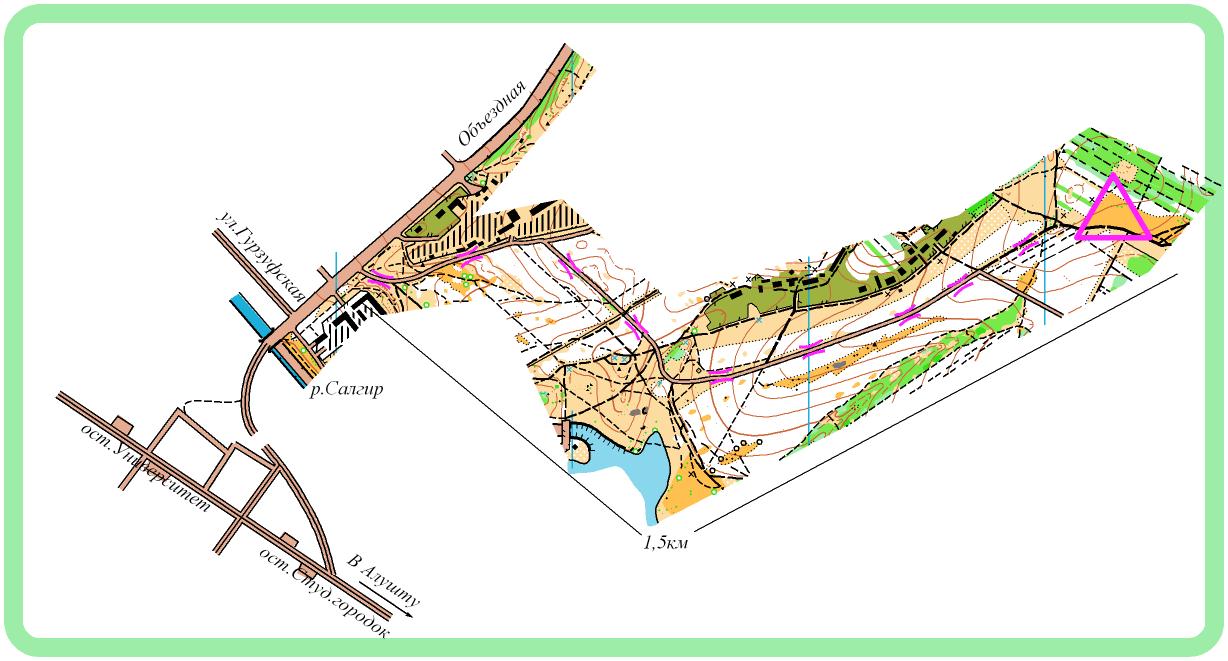 